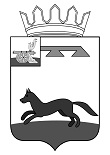 ХИСЛАВИЧСКИЙ РАЙОННЫЙ СОВЕТ ДЕПУТАТОВР Е Ш Е Н И Е от 26 октября 2022г.                                                                                         № 36  Об утверждении положения о порядке индексации денежного содержания муниципальных служащих, лиц, замещающих муниципальные должности, а также заработной платы работников, исполняющих обязанности по техническому обеспечению деятельности органов местного самоуправления муниципального образования «Хиславичский район» Смоленской области                                                                  В целях обеспечения социальных гарантий работников, оплата труда которых обеспечивается за счет средств бюджета муниципального образования «Хиславичский район» Смоленской области и средств, поступающих в виде субсидий из бюджета Смоленской области на обеспечение государственных полномочий, переданных в установленном порядке, руководствуясь ст. 134 Трудового кодекса Российской Федерации, Бюджетным кодексом Российской Федерации, Федеральным законом от 6 октября 2003 года       № 131-ФЗ «Об общих принципах организации местного самоуправления в Российской Федерации», Федеральным законом от 2 марта 2007 года № 25-ФЗ «О муниципальной службе в Российской Федерации», законом Смоленской области от 29 ноября 2007 года № 109-з «Об отдельных вопросах муниципальной службы в Смоленской области», постановлением Администрации Смоленской области от 08.10.2014 № 691 «Об установлении нормативов формирования расходов на оплату труда депутатов, выборных должностных лиц местного самоуправления, осуществляющих свои полномочия на постоянной основе, муниципальных служащих», постановлением Администрации Смоленской области от 27.10.2005     № 311 «Об оплате труда работников, замещающих должности, не являющиеся государственными должностями Смоленской области, должностями государственной гражданской службы Смоленской области» и Уставом муниципального образования «Хиславичский район» Смоленской области,Хиславичский районный Совет депутатов РЕШИЛ:1. Утвердить Положение о порядке индексации денежного содержания муниципальных служащих, лиц, замещающих муниципальные должности, а также заработной платы работников, исполняющих обязанности по техническому обеспечению деятельности органов местного самоуправления муниципального образования «Хиславичский район» Смоленской области (прилагается).2. Опубликовать настоящее решение в газете «Хиславичские известия».3. Настоящее решение вступает в силу с момента официального опубликования и распространяет действие на правоотношения, возникшие с 01.01.2022 г.            Приложение                                                    к решению Хиславичского районного                                                           Совета депутатов от 26.10.2022 г. № 36ПОЛОЖЕНИЕо порядке индексации денежного содержания муниципальных служащих, лиц, замещающих муниципальные должности, а также заработной платы работников, исполняющих обязанности по техническому обеспечению деятельности органов местного самоуправления Хиславичский район Смоленской области1. Общие положения1.1. Настоящее Положение о порядке индексации заработной платы (далее - Положение) муниципальных служащих, лиц, замещающих муниципальные должности, а также работников, исполняющих обязанности по техническому обеспечению деятельности органов местного самоуправления, муниципального образования «Хиславичский район» Смоленской области  разработано в соответствии со ст. 134 Трудового кодекса Российской Федерации, в целях обеспечения социальных гарантий указанных работников органов местного самоуправления муниципального образования «Хиславичский район» Смоленской области.2. Порядок, сроки и источник обеспечения проведения индексации заработной платы2.1. Индексация (увеличение) заработной платы (денежного содержания) осуществляется в соответствии с решением Хиславичского районного Совета депутатов о бюджете муниципального образования «Хиславичский район» Смоленской области на очередной финансовый год и плановый период.2.2. Индексация заработной платы (далее - индексация) обеспечивает повышение уровня реального содержания зарплаты муниципальных служащих, лиц, замещающих муниципальные должности, а также работников, исполняющих обязанности по техническому обеспечению деятельности органов местного самоуправления, муниципального образования «Хиславичский район» Смоленской области.2.3. Индексация проводится не реже 1 раза в год, в пределах утвержденных лимитов бюджетных обязательств.2.4. Индексации подлежат размеры должностных окладов муниципальных служащих, лиц, замещающих муниципальные должности, а также работников, исполняющих обязанности по техническому обеспечению деятельности органов местного самоуправления, муниципального образования «Хиславичский район» Смоленской области.2.5. Индексация осуществляется в пределах предусмотренных бюджетных ассигнований в части денежного содержания муниципальных служащих, денежного содержания лиц, замещающих муниципальные должности, и заработной платы работников, исполняющих обязанности по техническому обеспечению деятельности органов местного самоуправления, муниципального образования «Хиславичский район» Смоленской области.3. Заключительные положения3.1. Процент и дата проведения индексации устанавливаются отдельным правовым актом Хиславичского районного Совета депутатов.3.2. Изменения, дополнения вносятся в настоящее Положение в порядке, установленном законодательством.3.3. Положение вступает в силу со дня его опубликования и распространяет действие на правоотношения, возникшие с 01.01.2022 г.И.п. Главы муниципального образования «Хиславичский район» Смоленской области В.И. Златарев                    Председатель Хиславичского                      районного Совета депутатов                                    С.Н. Костюкова